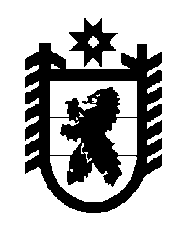 Российская Федерация Республика Карелия    УКАЗГЛАВЫ РЕСПУБЛИКИ КАРЕЛИЯО награждении государственными наградами Республики КарелияЗа большой вклад в развитие строительного комплекса республики наградить ПОЧЕТНОЙ ГРАМОТОЙ РЕСПУБЛИКИ КАРЕЛИЯколлектив открытого акционерного общества «Строительная компания «Век».  Глава Республики  Карелия                                                                       А.П. Худилайненг. Петрозаводск3 августа 2015 года № 74